Отчетпо устранению недостатков, выявленных в ходенезависимой оценки качества условий оказания услуг <1>в Муниципальном бюджетном дошкольном образовательном учреждении «Чажемтовский детский сад» на 2022 год за первое полугодие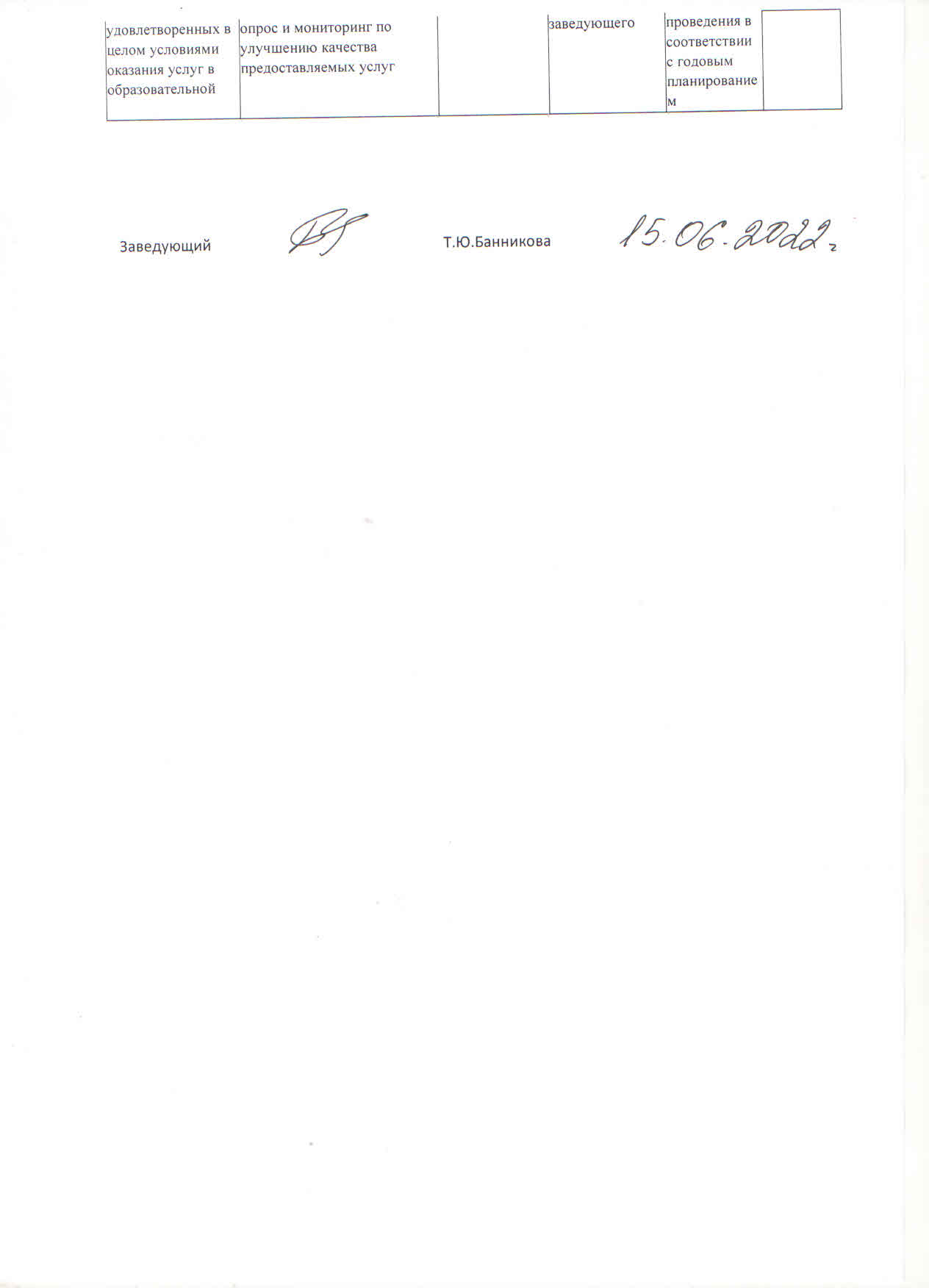 МУНИЦИПАЛЬНОЕ БЮДЖЕТНОЕ ДОШКОЛЬНОЕ ОБРАЗОВАТЕЛЬНОЕ УЧРЕЖДЕНИЕ «ЧАЖЕМТОВСКИЙ ДЕТСКИЙ САД» Колпашевского районаНедостатки,выявленные входенезависимойоценки качества условий оказания услуг организациейНаименование мероприятия по устранениюнедостатков, выявленных в ходе независимой оценки качества условий оказания услуг организациейПлановыйсрокреализациимероприятияОтветственныйисполнитель (с указанием фамилии, имени,отчества и должности)Сведения о ходе реализации мероприятия<2>Сведения о ходе реализации мероприятия<2>Недостатки,выявленные входенезависимойоценки качества условий оказания услуг организациейНаименование мероприятия по устранениюнедостатков, выявленных в ходе независимой оценки качества условий оказания услуг организациейПлановыйсрокреализациимероприятияОтветственныйисполнитель (с указанием фамилии, имени,отчества и должности)реализованные меры по устранениювыявленныхнедостатковфактический срок реализацииI. Открытость и доступность информации об организации I. Открытость и доступность информации об организации I. Открытость и доступность информации об организации I. Открытость и доступность информации об организации I. Открытость и доступность информации об организации I. Открытость и доступность информации об организации  Наличие получателей услуг, не удовлетворенных открытостью, полнотой  и доступностью информации о деятельности образовательной организации, размещенной на информационных стендах в помещении образовательной организации и на сайте в сети «Интернет» Проведение мероприятий, направленных на знакомство родителей (законных представителей) с информационными стендами (презентация и видео экскурсии через сайт МБДОУ «Чажемтовский детский сад» и родительские чаты)01.05.2022Фишер Татьяна Викторовна, заместитель заведующего Представлены презентации на официальной странице сада5.09.2022II. Комфортность условий предоставления услуг II. Комфортность условий предоставления услуг II. Комфортность условий предоставления услуг II. Комфортность условий предоставления услуг II. Комфортность условий предоставления услуг II. Комфортность условий предоставления услуг Наличие получателей услуг, не удовлетворенных комфортностью предоставления услуг образовательной организации Приобретение мебели, комплектов детского постельного белья, посуды, игрушек01.10.22Заведующий Банникова Татьяна ЮрьевнаIII. Доступность услуг для инвалидов III. Доступность услуг для инвалидов III. Доступность услуг для инвалидов III. Доступность услуг для инвалидов III. Доступность услуг для инвалидов III. Доступность услуг для инвалидов Недостаточно оборудовано помещение образовательной организации и прилегающей к ней территории с учетом доступности для инвалидов Установка поручней на лестницах для инвалидов01.07.2022Заведующий Банникова Татьяна ЮрьевнаНедостаточно обеспечены в образовательной организации условия доступности, позволяющие инвалидам получать услуги наравне с другими.Дублирование надписей, знаков и иной текстовой информации знаками, выполненными рельефно – точечным шрифтом Брайля01.11.2022Заведующий Банникова Татьяна ЮрьевнаНедостаточно обеспечены в образовательной организации условия доступности, позволяющие инвалидам получать услуги наравне с другими.Инструктирование сотрудников по сопровождению инвалидов в помещениях ОО и на прилегающей территории.01.09.2022Маковей Алена Викторовна, специалист по охране трудаИнструктированние в соответсвии с планом проведения инструктажей01.09.2022IV. Доброжелательность, вежливость работников организации IV. Доброжелательность, вежливость работников организации IV. Доброжелательность, вежливость работников организации IV. Доброжелательность, вежливость работников организации IV. Доброжелательность, вежливость работников организации IV. Доброжелательность, вежливость работников организации Наличие получателей услуг, не удовлетворенных доброжелательностью, вежливостью работников образовательной организации, обеспечивающих первичный контакт и информирование получателя услуги при непосредственном обращении в организацию.Проведение общего собрания трудового коллектива с разъяснениями соответствия сотрудников занимаемой должности. 16.03.2022Фишер Татьяна Викторовна, заместитель заведующего Общее собрание проведено .проведены инструктажи 18.03.2022Наличие получателей услуг, не удовлетворенных доброжелательностью, вежливостью работников образовательной организации, обеспечивающих первичный контакт и информирование получателя услуги при непосредственном обращении в организацию.Проведение тренинга «Нормы педагогической этики в образовательной организации» по повышению компетентности работников в вопросах профессиональной этики.24.03.2022Челозерцева Анастасия Юрьевна, педагог-психологТренинг с работниками проведен31.03.2022Наличие получателей услуг, не удовлетворенных доброжелательностью, вежливостью работников образовательной организации, обеспечивающих непосредственное оказание услуги при обращении в организацию. Проведение разъяснительной работы с сотрудниками обеспечивающих непосредственное оказание услуги при обращении в организацию, в целях достижения максимальной удовлетворенности доброжелательностью и вежливостью работников ОО 16.03.2022Фишер Татьяна Викторовна, заместитель заведующего Работа проводится в форме индивидуальных консультацийНаличие получателей услуг не удовлетворенных доброжелательностью, вежливостью работников образовательной организации при использовании дистанционных форм взаимодействия. -   Проведение разъяснительной работы с сотрудниками по вопросам соблюдения общих принципов профессиональной и служебной этики при использовании дистанционных форм взаимодействия 16.03.2022Фишер Татьяна Викторовна, заместитель заведующегоРабота проводится в форме индивидуальных консультаций систематически и регулярноV. Удовлетворенность условиями оказания услуг V. Удовлетворенность условиями оказания услуг V. Удовлетворенность условиями оказания услуг V. Удовлетворенность условиями оказания услуг V. Удовлетворенность условиями оказания услуг V. Удовлетворенность условиями оказания услуг Наличие получателей услуг, которые не готовы рекомендовать образовательную организацию родственникам и знакомым. Размещение информации на сайте детского сада, в соцсетях, о деятельности образовательной организации.25.09.2022Фишер Татьяна Викторовна, заместитель заведующегоНаличие  получателей услуг, не удовлетворенных организационными условиями предоставления услугПроведение мероприятий по улучшению условий оказания образовательных услуг через организацию дополнительных встреч родителей (законных представителей) с руководителем учреждения (по запросу), отчетов о работе ОО в дистанционной форме18.08. 2022Фишер Татьяна Викторовна, заместитель заведующего Наличие  получателей услуг, не удовлетворенных организационными условиями предоставления услугПроведение мониторинга «Удовлетворенность родителей (законных представителей) условиями и качеством образовательных услуг, предоставляемых ОО»25.11.2022Фишер Татьяна Викторовна, заместитель заведующего Мероприятия по повышению имиджа МБДОУ «Чажемтовский детский сад» через освещение деятельности в телеграм-канале «Родительский клуб «Росток»25.11.2022Фишер Татьяна Викторовна, заместитель заведующего 